http://ps.dogm.mos.ru/archive-p/318/1149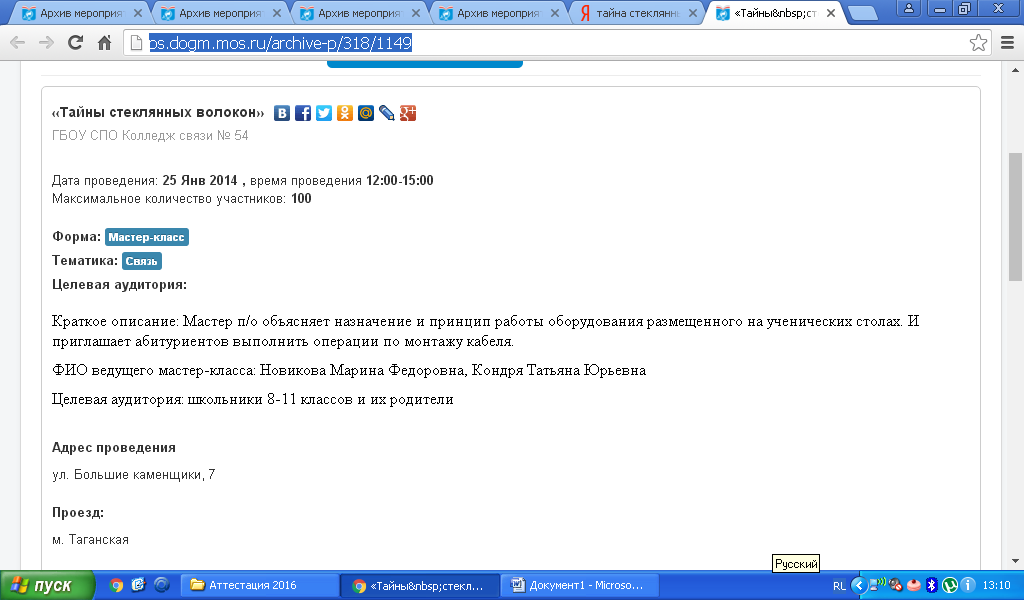 